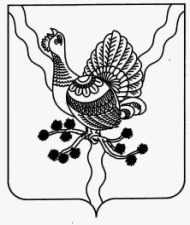 ПОСТАНОВЛЕНИЕШУÖМот    «    » __________ 2018                                                             № _______г. СосногорскО внесении изменений в постановление администрации муниципального района «Сосногорск» от 08.02.2017 № 75 «Об утверждении Положения об антинаркотической комиссии муниципального района «Сосногорск»В соответствии с Указом Главы Республики Коми от 25.12.2007 года №115 «Об образовании Антинаркотической комиссии в Республике Коми» и Типовым положением об Антинаркотической комиссии в муниципальном образовании Республики Коми, утвержденным Главой Республики Коми 11 апреля 2011 года,  Администрация муниципального района «Сосногорск»ПОСТАНОВЛЯЕТ:Приложение 2 «Состав антинаркотической комиссии муниципального района «Сосногорск», утвержденное постановлением администрации муниципального района «Сосногорск» от 08.02.2017 № 75 изложить в новой редакции, согласно приложению к настоящему постановлению.Контроль за исполнением настоящего постановления возложить на заместителя руководителя администрации муниципального района «Сосногорск»  Н.М. Кирсанову.Настоящее постановление вступает в силу со дня его официального опубликования.Исполняющий обязанности руководителя администрации муниципального района «Сосногорск»                                         С.В. Дегтяренко                                                                                                                 Приложение                                                                               к постановлению администрации                                                                      муниципального района «Сосногорск»от «___» _________2018   №  ___ Утвержден постановлением  администрации муниципального района «Сосногорск»                                                                                                       от 08.02.2017 № 75Состав антинаркотической комиссии муниципального района «Сосногорск»* - по согласованиюАДМИНИСТРАЦИЯ МУНИЦИПАЛЬНОГО РАЙОНА «СОСНОГОРСК»«СОСНОГОРСК» МУНИЦИПАЛЬНÖЙ РАЙОНСА АДМИНИСТРАЦИЯПРЕДСЕДАТЕЛЬПРЕДСЕДАТЕЛЬПРЕДСЕДАТЕЛЬДЕГТЯРЕНКОСергей Васильевич-Исполняющий обязанности Главы муниципального района - руководитель администрации муниципального района «Сосногорск»ЗАМЕСТИТЕЛИ ПРЕДСЕДАТЕЛЯЗАМЕСТИТЕЛИ ПРЕДСЕДАТЕЛЯЗАМЕСТИТЕЛИ ПРЕДСЕДАТЕЛЯКИРСАНОВАНаталья Михайловна-Заместитель руководителя администрации муниципального района «Сосногорск» ЧУРА Елена Константиновна-Заместитель руководителя администрации муниципального района «Сосногорск» СЕКРЕТАРЬСЕКРЕТАРЬСЕКРЕТАРЬФИЛИППОВАНаталья Сергеевна- Специалист 2 квалификационного уровня сектора по социальным вопросам и НКО администрации муниципального района «Сосногорск»ЧЛЕНЫ КОМИССИИЧЛЕНЫ КОМИССИИЧЛЕНЫ КОМИССИИПРАХОВЕвгений Владимирович-Старший оперуполномоченный группы по контролю за оборотом наркотиков ОМВД России по г. Сосногорску;*ПОВАРОВМихаил Павлович-Начальник Сосногорского линейного отдела полиции, майор полиции;*УШАКОВАИрина Васильевна -Директор Государственного профессионального образовательного учреждения «Сосногорский технологический техникум»;*БАБЮКТатьяна Федоровна-Директор Государственного бюджетного учреждения Республики Коми «Центра по предоставлению государственных услуг в сфере социальной защиты населения города Сосногорска»;*ФЕДОСЕНКО Алла Яковлевна-Главный врач Государственного бюджетного учреждения здравоохранения «Сосногорская центральная больница»;*МИРОШНИКОВАОльга Кирилловна-Начальник Управления образования администрации муниципального района «Сосногорск»;НИКИТИНА Марина Анатольевна-Руководитель отдела культуры администрации муниципального района «Сосногорск»;ЗВЕРЕВА Ольга Степановна-Начальник отдела физкультуры и спорта администрации муниципального района «Сосногорск»;РУБЦОВАСветлана Владимировна-Руководитель отдела экономического развития и потребительского рынка администрации муниципального района «Сосногорск»;КАЛИНИЧЕВАндрей Григорьевич-Руководитель отдела общественных связей и информационной политики администрации муниципального района «Сосногорск»;ЛЕОНОВАлексей Александрович-Ведущий эксперт Государственного казённого учреждения Республики Коми «Центр обеспечения деятельности министерства образования науки и молодёжной политики Республики Коми».*